Completa els quadres:Realitza la següent activitat:http://www.logicieleducatif.fr/math/calcul/tablesaddition.php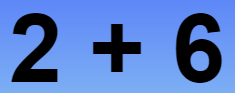 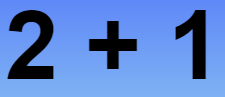 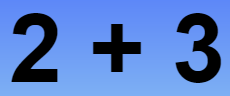 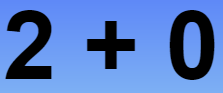 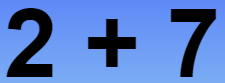 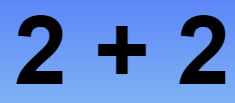 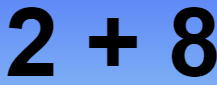 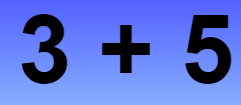 